Asynchronous Learning for Grade 7-8 Core FrenchWeek of January 18, 2021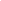 Rester en bonne forme physiqueBut d’apprentissage: Je lis un texte informatif et je démontre ma compréhension. J’explore les éléments textuels d’un texte informatif.  J’utilise le processus de l’écriture pour écrire un paragraphe.But d’apprentissage: Je lis un texte informatif et je démontre ma compréhension. J’explore les éléments textuels d’un texte informatif.  J’utilise le processus de l’écriture pour écrire un paragraphe.Instructions: Avant de lire:Est-ce que tu penses que c’est important de faire de l’activité physique? Pourquoi?Est-ce que tu comprends les mots vigoureux et léger? Sinon, tu peux utiliser un dictionnaire pour t’aider (www.wordreference.com).Peux-tu donner des exemples des activités physiques suivantes? (dessin, mots, images)une activité physique vigoureuse une activité physique légèreLis l’infographie Activité physique des enfants et des jeunes au Canada. Instructions: Avant de lire:Est-ce que tu penses que c’est important de faire de l’activité physique? Pourquoi?Est-ce que tu comprends les mots vigoureux et léger? Sinon, tu peux utiliser un dictionnaire pour t’aider (www.wordreference.com).Peux-tu donner des exemples des activités physiques suivantes? (dessin, mots, images)une activité physique vigoureuse une activité physique légèreLis l’infographie Activité physique des enfants et des jeunes au Canada. Ce texte est un texte informatif - une infographie. Quels éléments est-ce que tu vois?Exemples:les imagesles bulles de textede l’informationDécris ce que tu vois. Utilise ce dictionnaire visuel pour t’aider et pour ajouter du vocabulaire nouveau que tu apprends.Lis l'infographie encore et réponds aux questions:Combien de minutes est-ce que les enfants devraient faire de l’exercice chaque jour?Quels sont les exemples des activités vigoureuses?Quel pourcentage (%) d’enfants font le bon nombre de minutes chaque jour?Qui fait plus d’activité physique, les filles ou les garçons? Pourquoi penses-tu que ceci se passe? Quels facteurs font augmenter l’activité physique des enfants? Regarde une ou plusieurs de ces vidéos qui parlent de l’activité physique. Clique sur CC pour voir les sous-titres en français, si disponible.La bande de sportifsLa naissance du basketball en OntarioDes sportsTop 5 histoires de sportTop sur les sports inspirés par les premiers peuplesQu’est-ce que tu as appris de la vidéo?Qu’est-ce que tu veux explorer de plus? Pense à  l’activité physique que tu fais chaque jour ou chaque semaine. Crée un journal, un tableau ou une présentation Google slides qui décrit les détails de ce que tu fais.  Recherche: Un athlète célèbre autochtone (ex. Angela Chalmers, Tom Longboat, Fred Sasakamoose) Site utile pour les recherches: L’encyclopédie canadienne: Athlètes autochtonesUn athlète célèbre noir (ex. PK Subban, Serena Williams)Site utile pour les recherches: L’encyclopédie canadienne: Athlètes canadiens noirsUn autre athlète de ton choixCrée un profil biographique simple pour cet athlète en forme de carte de sport ou dans un autre format de ton choix.  Structure du profille nom de l'athlètedes détails importants sur l’athlète (âge, date de naissance, ville, pays, famille etc.)le sportune photo Exemple